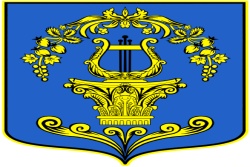 СОВЕТ ДЕПУТАТОВ МУНИЦИПАЛЬНОГО ОБРАЗОВАНИЯТАИЦКОЕ ГОРОДСКОЕ ПОСЕЛЕНИЕГАТЧИНСКОГО МУНИЦИПАЛЬНОГО РАЙОНАЛЕНИНГРАДСКОЙ ОБЛАСТИРЕШЕНИЕот 16 марта 2023 года                                                                 	 №  56О внесении изменений и дополнений в решение совета депутатов МО Таицкого городского поселения от 30.09.2021 № 123 «Об установлении земельного налога на территории Таицкого городского поселения»В соответствии с Федеральным законом от 06.10.2003 №131-ФЗ «Об общих принципах организации местного самоуправления в Российской Федерации», Налоговым кодексом Российской Федерации, Уставом муниципального образования Таицкое городское поселение Гатчинского муниципального района Ленинградской области, совет депутатов муниципального образования Таицкое городское поселение Гатчинского муниципального района Ленинградской области РЕШИЛ:1. Изложить п.4 в следующей редакции:«Признать отчетными периодами для налогоплательщиков - юридических лиц первый квартал, второй квартал и третий квартал календарного года.Юридические лица уплачивают земельный налог в сроки, установленные абзацем вторым пункта 1 статьи 397 Налогового кодекса Российской Федерации. Порядок исчисления налога и авансовых платежей по налогу устанавливаются пунктом 6 статьи 396 Налогового кодекса Российской Федерации.Физические лица уплачивают земельный налог в сроки, установленные абзацем третьим пункта 1 статьи 397 Налогового кодекса Российской Федерации.Налогоплательщики, имеющие право на налоговые льготы, в том числе в виде налогового вычета, установленные законодательством о налогах и сборах, представляют в налоговый орган по своему выбору заявление о предоставлении налоговой льготы, а также вправе представить документы, подтверждающие право налогоплательщика на налоговую льготу.»2. Решение совета депутатов Таицкого городского поселения от 29.09.2022 года № 28 «О внесении изменений и дополнений в решение совета депутатов МО Таицкого городского поселения от 30.09.2021 № 123 «Об установлении земельного налога на территории Таицкого городского поселения» считать утратившим силу.	3. Решение вступает в законную силу после его официального опубликования (обнародования) в печатном средстве массовой информации Таицкого муниципального образования Гатчинского муниципального района «Таицкий вестник», а также на сайте администрации Таицкого муниципального образования Гатчинского муниципального района Ленинградской области http://www.taici.ru в информационно-телекоммуникационной сети «Интернет».	Глава муниципального образования				А.В. КостюгинТаицкое городское поселение